ΠΑΡΑΡΤΗΜΑ Α': ΤΕΧΝΙΚΗ ΕΚΘΕΣΗ – ΤΕΧΝΙΚΕΣ ΠΡΟΔΙΑΓΡΑΦΕΣ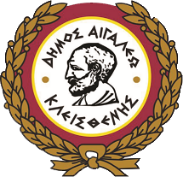 TEΧΝΙΚΗ ΕΚΘΕΣΗ ΚΑΙ ΤΕΧΝΙΚΕΣΠΡΟΔΙΑΓΡΑΦΕΣΑΡΘΡΟ 1ο    ΣΚΟΠΟΣ ΚΑΙ ΑΝΤΙΚΕΙΜΕΝΟ ΤΗΣ ΠΡΟΜΗΘΕΙΑΣΤΕΧΝΙΚΗ ΕΚΘΕΣΗ	Με την παρούσα προμήθεια με τίτλο “ Προμήθεια Η/Υ, εκτυπωτών κλπ συναφών μηχανημάτων για την κάλυψη των αναγκών των υπηρεσιών του Δήμου”, προβλέπεται να γίνει προμήθεια του απαραίτητου εξοπλισμού  για την ενίσχυση των υπηρεσιών του Δήμου.  Ο συνολικός προϋπολογισμός της δαπάνης για την ανωτέρω προμήθεια ανέρχεται στο ποσό των 74.400,00 €  ( με τον Φ.Π.Α 24%).  	Ειδικότερα προβλέπεται η προμήθεια : Η/Υ, εκτυπωτών, Σκληρών δίσκων (HDD), καρτών γραφικών (VGA), κτλ. Τα τεχνικά στοιχεία των παραπάνω φαίνονται στο αντίστοιχο τεύχος των τεχνικών προδιαγραφών της μελέτης. Το κόστος της προμήθειας, θα βαρύνει τους Κ.Α. 10.7134.007, 15.7134.006, 20.7134.006, 30.7134.006	35.7134.004 του προϋπολογισμού για το έτος του 2020 και σε περίπτωση που απαιτηθεί στους αντίστοιχους Κ.Α του προϋπολογισμού του έτους 2021.ΑΡΘΡΟ 2ο  ΤΕΧΝΙΚΕΣ ΠΡΟΔΙΑΓΡΑΦΕΣΟ υπό προμήθεια εξοπλισμός  θα πρέπει καλύπτει όλες τις προδιαγραφές , όπως αναλύονται στους παρακάτω πίνακες1. Ηλεκτρονικός Υπολογιστής Α2. Ηλεκτρονικός Υπολογιστής Β3. Ηλεκτρονικός Υπολογιστής Γ4. Εκτυπωτής – Σαρωτής 5. Εκτυπωτής – Σαρωτής – Φαξ 6. Εκτυπωτής – Plotter7. Πληκτρολόγιο8. Ποντίκι9. Σκληρός δίσκος τύπου Α10. Σκληρός δίσκος τύπου Β11.Σκληρός δίσκος τύπου Γ12.Σκληρός δίσκος τύπου Δ13. ΑΚΟΥΣΤΙΚΑ14. ΗΧΕΙΑ15. WEB CAMERA16. USB MEMORY STICK 128 GB17. ΕΚΤΥΠΩΤΗΣ DOT MATRIX 18. ΚΑΡΤΑ ΓΡΑΦΙΚΩΝ Ο παραπάνω εξοπλισμός  θα είναι τελευταίας τεχνολογίας, καινούργιος και θα φέρει την γραπτή εγγύηση του προμηθευτή για τουλάχιστον 12 μήνες.Οι Η/Υ θα είναι εγκατεστημένοι στις θέσεις εργασίας του Δήμου και καλωδιακά συνδεδεμένοι με τα περιφερειακά (οθόνες, πληκτρολόγια, ποντίκια, εκτυπωτές, σαρωτές κλπ.) που θα υποδειχθούν από τις υπηρεσίες του Δήμου, Θα πραγματοποιηθεί η εγκατάσταση του συνοδευτικού λογισμικού και των κατάλληλων οδηγών για τη βέλτιστη συνεργασία των περιφερειακών αυτών με το λειτουργικό σύστημα του υπό παράδοση Η/Υ.Σε περίπτωση βλάβης, ο Ανάδοχος θα αποκαταστήσει άμεσα αυτήν, η αν απαιτηθεί χρόνος μεγαλύτερος των 5 ημερών, θα προσκομίσει στην Υπηρεσία, μηχάνημα αντίστοιχων χαρακτηριστικών, ως την αποκατάσταση της βλάβης.Ο χρόνος παράδοσης του υπό προμήθεια εξοπλισμού θα είναι ο συντομότερος δυνατός και δε θα μπορεί να υπερβεί τον 1 μήνα, από την υπογραφή της σύμβασης.Η πληρωμή του προμηθευτή, θα γίνει μετά την παράδοση του εξοπλισμού στο  Δήμο και την έκδοση των σχετικών τιμολογίων.Η προμήθεια θα ανατεθεί σε αυτόν τον οικονομικό φορέα, που θα προσκομίσει την οικονομικότερη συνολική προσφορά.Η προσφορά θα συμπληρωθεί σε έντυπο που θα χορηγηθεί στους ενδιαφερόμενους οικονομικούς φορείς, από την υπηρεσία, σύμφωνα με το επισυναπτόμενο έντυπο οικονομικής προσφοράς.        Ο  ΣΥΝΤΑΞΑΣ                      Ο ΠΡΟΙΣΤΑΜΕΝΟΣ Τ.Π.Ε.              Ο Δ/ΝΤΗΣ ΤΕΧΝΙΚΩΝ ΥΠΗΡΕΣΙΩΝ  ΙΩΑΝΝΗΣ ΚΑΣΤΡΙΣΙΟΣ               ΚΑΟΥΚΗΣ ΑΛΟΥΣΙΟΣ                           ΓΕΩΡΓΙΟΣ  ΡΟΔΑΤΟΣ                                                                                                ΑΡΧΙΤΕΚΤΩΝ ΜΗΧΑΝΙΚΟΣ Ε.Μ.Π.Α/ΑΠΕΡΙΓΡΑΦΗΑΠΑΙΤΗΣΗΑΠΑΝΤΗΣΗΠΑΡΑΠΟΜΠΗ1.Γενικά1.1Είδος προς προμήθειαΗ/Υ με, πληκτρολόγιο, ποντίκι, 1.2Να αναφερθεί ο κατασκευαστής και το μοντέλο του προσφερόμενου συστήματος.ΝΑΙ1.3Το σύνολο της προσφερόμενης σύνθεσης (Η/Υ, πληκτρολόγιο, ποντίκι, οθόνη) να προέρχονται από τον ίδιο διεθνώς αναγνωρισμένο κατασκευαστή.ΝΑΙ1.4Πιστοποιήσεις Η/Υ: CE, ENERGY STAR, EPEAT, RoHS, MIL-STD 810G.(Οι ανωτέρω πιστοποιήσεις αφορούν το σύνολο του Η/Υ και όχι μεμονωμένα τα μέρη που τον συνθέτουν)ΝΑΙ1.5Εγγύηση για το σύνολο του προσφερόμενου εξοπλισμού απευθείας από τον κατασκευαστή του, χρονικής διάρκειας 3 ετών με επιτόπια (on site) υποστήριξη και απόκριση  την επόμενη εργάσιμη ημέρα (NBD) από την διάγνωση της βλάβης. Η προσφερόμενη εγγύηση πέρα από κωδικό εγγύησης, να πιστοποιείται και γραπτώς με τεχνική δήλωση του κατασκευαστή του εξοπλισμού. (Σε περίπτωση απουσίας της ανωτέρω δήλωσης η προσφορά θα αποκλείεται άμεσα ως απαράδεκτη.)ΝΑΙ2.Κουτί (Case)2.1Τύπου Micro Form Factor ΝΑΙ2.2Τουλάχιστον τις ακόλουθες υποδοχές στην πρόσοψη της θήκης≥ 2 x USB 3.1 gen. 1≥1x Headset port/Universal audio jack port≥1x Line-out port2.3Τουλάχιστον τα ακόλουθα Bays≥ 1 x εσωτερικό 2.5”3.Επεξεργαστής (CPU)3.1Μικροεπεξεργαστής Intel Core i5-9500T ή ισοδύναμος ή ανώτεροςΝΑΙ3.2Αριθμός πυρήνων επεξεργαστή≥ 63.3Αριθμός νημάτων επεξεργαστή≥ 63.4Συχνότητα λειτουργίας επεξεργαστή (βασική) σε GHz≥ 2.203.5Μνήμη Cache επεξεργαστή σε MB≥ 94.Μητρική Κάρτα (Motherboard)4.1Chipset Intel H370 ή ισοδύναμο ή ανώτερο με υποστήριξη τουλάχιστον είκοσι (20) PCI Express Lanes .NAI4.2Κάρτα δικτύου 10/100/1000Mbps (Gigabit ethernet)NAI4.3Τουλάχιστον τις ακόλουθες οπίσθιες υποδοχές≥ 2 x USB 3.1 Gen 1≥ 2 x USB 2.0≥ 1 x RJ-454.4M.2≥ 24.5Serial ATA (SATA) ports ≥ 14.6Υποστήριξη Trusted Platform Module (TPM) 2.0NAI5.Κύρια Μνήμη (RAM)5.1Μέγεθος προσφερόμενης μνήμης (GB).≥ 85.2Μέγεθος μέγιστης υποστηριζόμενης μνήμης GB≥ 325.3Τεχνολογία μνήμης DDR4 2666MHz ή ανώτερηΝΑΙ5.4DIMM slots≥ 26.Σκληρός Δίσκος6.1Χωρητικότητα σκληρού δίσκου (σε GB)≥ 256GB6.2Τύπος Σκληρού ΔίσκουM.2 PCIe NVMe   Solid State Drive7.Κάρτα Γραφικών7.1On-boardΝΑΙ7.2Έξοδοι On-board γραφικών: 1 x DisplayPort , 1x HDMIΝΑΙ8.WLAN8.1Dual-band 1x1 802.11ac Wireless with MU-MIMO + Bluetooth 4.1ΝΑΙ9.Τροφοδοτικό9.1Ισχύς τροφοδοτικού≥ 65 W9.2Τροφοδοτικό ενεργειακής απόδοσης≥ 87% 10.Πληκτρολόγιο10.1Ενσύρματο πληκτρολόγιο USB GRΝΑΙ11.Ποντίκι11.1Ποντίκι τύπου USBΝΑΙ12.Λογισμικά12.1Προεγκατεστημένο λειτουργικό σύστημαWindows 10 PRO 64BIT GR/ENG13.Τεχνικές προδιαγραφές Οθόνης13.1Να αναφερθεί ο κατασκευαστής και το μοντέλοΝΑΙ13.2Του ίδιου κατασκευαστή με τον σταθμό εργασίαςΝΑΙ13.3Διαστάσεις≥ 21.5”13.4Τεχνολογίας LED anti-glareΝΑΙ13.5Aspect Ratio16:913.6Ανάλυση FHD≥ 1920 x 108013.7Είσοδοι σήματοςVGA & HDMI13.8Φωτεινότητα≥ 250 cd/m213.9Typical Contrast Ratio≥ 1000:113.10Response Time≤ 5ms13.11Color depth≥ 16.7 million13.12Pixel Pitch≤ 0.248 mm13.13Viewing Angle≥ 160 / 17013.14TiltNAI13.15Security Lock SlotNAI13.16Να παρέχονται cablesVGA, HDMI, Power13.17Πιστοποιήσεις CE, ENERGY STAR, EPEAT, TCO, FLICKER-FREENAI13.18Εγγύηση απευθείας από τον κατασκευαστή του, χρονικής διάρκειας 3 ετών με επιτόπια (on site) επισκευή ή αντικατάσταση.   Η προσφερόμενη εγγύηση πέρα από κωδικό εγγύησης, να πιστοποιείται και γραπτώς με τεχνική δήλωση του κατασκευαστή του εξοπλισμού. (Σε περίπτωση απουσίας της ανωτέρω δήλωσης η προσφορά θα αποκλείεται άμεσα ως απαράδεκτη.)NAIΑ/ΑΠΕΡΙΓΡΑΦΗΑΠΑΙΤΗΣΗΑΠΑΝΤΗΣΗΠΑΡΑΠΟΜΠΗ1.Γενικά1.1Είδος προς προμήθειαΗ/Υ με, πληκτρολόγιο, ποντίκι, οθόνη 1.2Να αναφερθεί ο κατασκευαστής και το μοντέλο του προσφερόμενου συστήματος.ΝΑΙ1.3Το σύνολο της προσφερόμενης σύνθεσης (Η/Υ, πληκτρολόγιο, ποντίκι, οθόνη) να προέρχονται από τον ίδιο διεθνώς αναγνωρισμένο κατασκευαστή.ΝΑΙ1.4Πιστοποιήσεις Η/Υ: CE, ENERGY STAR, EPEAT, RoHS, UL.(Οι ανωτέρω πιστοποιήσεις αφορούν το σύνολο του Η/Υ και όχι μεμονωμένα τα μέρη που τον συνθέτουν)ΝΑΙ1.5Εγγύηση για το σύνολο του προσφερόμενου εξοπλισμού απευθείας από τον κατασκευαστή του, χρονικής διάρκειας 3 ετών με επιτόπια (on site) επισκευή ή αντικατάσταση  και απόκριση την επόμενη εργάσιμη ημέρα (NBD) από την διάγνωση της βλάβης.  Η προσφερόμενη εγγύηση πέρα από κωδικό εγγύησης, να πιστοποιείται και γραπτώς με τεχνική δήλωση του κατασκευαστή του εξοπλισμού. (Σε περίπτωση απουσίας της ανωτέρω δήλωσης η προσφορά θα αποκλείεται άμεσα ως απαράδεκτη.)ΝΑΙ2.Κουτί (Case)2.1Τύπου DesktopΝΑΙ2.2Τουλάχιστον τις ακόλουθες υποδοχές στην πρόσοψη της θήκης≥ 2x USB 3.2 Gen 1 ≥2x USB 2.0 2.3Τουλάχιστον τα ακόλουθα Bays≥ 1 x εσωτερικό 3.5”και≥ 1 x εξωτερικό slim για οπτικό drive3.Επεξεργαστής (CPU)3.1Μικροεπεξεργαστής i7-10700F ή ισοδύναμος ή ανώτεροςΝΑΙ3.2Αριθμός πυρήνων επεξεργαστή≥ 83.3Αριθμός νημάτων επεξεργαστή≥ 163.4Συχνότητα λειτουργίας επεξεργαστή (βασική) σε GHz≥ 2.93.5Μνήμη Cache επεξεργαστή σε MB≥ 164.Μητρική Κάρτα (Motherboard)4.1Chipset Intel B460 ή ισοδύναμο ή ανώτερο με ανακοίνωση εντός του 2020NAI4.2Κάρτα δικτύου 10/100/1000Mbps (Gigabit ethernet)NAI4.3Τουλάχιστον τις ακόλουθες οπίσθιες υποδοχές2x USB 3.2 Gen 1 ≥2x USB 2.0 ≥ 1 x RJ-454.4PCIe x16 ≥ 14.5PCIe x1 ≥ 24.6PCI x1≥ 14.7M.2≥ 24.8Serial ATA (SATA) ports ≥ 34.9Υποστήριξη Trusted Platform Module (TPM) 2.0NAI4.10Wireless 802.11ac + Bluetooth NAI5.Κύρια Μνήμη (RAM)5.1Μέγεθος προσφερόμενης μνήμης (GB).≥ 85.2Μέγεθος μέγιστης υποστηριζόμενης μνήμης GB≥ 645.3Τεχνολογία μνήμης DDR4 2666MHz ή ανώτερηΝΑΙ5.4DIMM slots≥ 26.Σκληροί Δίσκοι6.3Χωρητικότητα δίσκου (σε GB)≥5126.4Τύπος  ΔίσκουM.2 PCIe NVMe SSD7.Κάρτα Γραφικών7.1Διακριτή κάρτα γραφικών  NVIDIA GeForce GT 730 2GB GDDR5 ή ισοδύναμη ή ανώτερηΝΑΙ7.2Έξοδοι γραφικών:  DVI-D, VGA, HDMIΝΑΙ8.Card Reader 8.1Ενσωματωμένο media card readerΝΑΙ9.Τροφοδοτικό9.1Ισχύς τροφοδοτικού≥ 260 W9.2Τροφοδοτικό  τουλάχιστον EPA Bronze ενεργειακής απόδοσηςΝΑΙ10.Πληκτρολόγιο10.1Ενσύρματο πληκτρολόγιο USBΝΑΙ11.Ποντίκι11.1Ποντίκι τύπου USBΝΑΙ12.Λογισμικά12.1Προεγκατεστημένο λειτουργικό σύστημαMicrosoft Windows 10 Pro 64bit Greek/Eng13.Τεχνικές προδιαγραφές Οθόνης13.1Να αναφερθεί ο κατασκευαστής και το μοντέλοΝΑΙ13.2Του ίδιου κατασκευαστή με τον σταθμό εργασίαςΝΑΙ13.3Διαστάσεις≥ 23.8”13.4Τεχνολογίας In-Plane Switching typeAnti-glare with 3H hardnessΝΑΙ13.5Aspect Ratio16:913.6Ανάλυση FHD≥ 1920 x 108013.7Είσοδοι σήματοςVGA & HDMI13.8Φωτεινότητα≥ 250 cd/m213.9Typical Contrast Ratio≥ 1000:113.10Dynamic Contrast Ratio≥ 8 Million:113.11Response Time≤ 6ms13.12Color depth≥ 16.7 million13.14Pixel Pitch≤ 0.28 mm13.15Viewing Angle≥ 178 / 17813.16TiltNAI13.17Security Lock Slot, NAI13.18Να παρέχονται cablesVGA, HDMI, Power13.19Πιστοποιήσεις CE, ENERGY STAR, EPEAT, TCONAI13.20Εγγύηση απευθείας από τον κατασκευαστή του, χρονικής διάρκειας 3 ετών με επιτόπια (on site) επισκευή ή αντικατάσταση.   Η προσφερόμενη εγγύηση πέρα από κωδικό εγγύησης, να πιστοποιείται και γραπτώς με τεχνική δήλωση του κατασκευαστή του εξοπλισμού. (Σε περίπτωση απουσίας της ανωτέρω δήλωσης η προσφορά θα αποκλείεται άμεσα ως απαράδεκτη.)NAIΑ/ΑΠΕΡΙΓΡΑΦΗΑΠΑΙΤΗΣΗΑΠΑΝΤΗΣΗΠΑΡΑΠΟΜΠΗ1Να αναφερθεί ο κατασκευαστής και το μοντέλοΝΑΙ2Να είναι επώνυμου κατασκευαστή με ISO9001ΝΑΙ3Λειτουργικό σύστημαWindows 10 PRO 64BIT 4Τύπος Η/ΥΦορητός 5Επεξεργαστής ≥ i5 1035G1 6Μνήμη ≥8GB DDR47Ταχύτητα μνήμης ≥2666 MHz8Υποδοχές μνήμης 29Τεχνολογία δίσκου NVMe Μ.210Κλάση Δίσκου3511Χωρητικότητα δίσκου≥ 512GB12Μέγιστη Ταχύτητα Ανάγνωσης≥ 1500MB/Sec13Μέγιστη Ταχύτητα Εγγραφής≥ 1300MB/Sec14Πρωτόκολλο ΕπικοινωνίαςPCI ExpressΚάρτα γραφικών 15Κατασκευαστής επεξεργαστήNVIDIA16Chipset Model≥ MX-23017Μνήμη κάρτας γραφικών≥ 2GB18Τύπος Μνήμης≥ GDDR319Συνδέσεις  HDMIΟθόνη 20Διαγώνιος Οθόνης15,6’’21Ανάλυση1920 χ 108022Εγγύηση για το σύνολο του προσφερόμενου εξοπλισμού απευθείας από τον κατασκευαστή του, χρονικής διάρκειας 3 ετών με επιτόπια (on site) υποστήριξη και απόκριση  την επόμενη εργάσιμη ημέρα (NBD) από την διάγνωση της βλάβης. Η προσφερόμενη εγγύηση πέρα από κωδικό εγγύησης, να πιστοποιείται και γραπτώς με τεχνική δήλωση του κατασκευαστή του εξοπλισμού. (Σε περίπτωση απουσίας της ανωτέρω δήλωσης η προσφορά θα αποκλείεται άμεσα ως απαράδεκτη.)ΝΑΙΑ/ΑΠΕΡΙΓΡΑΦΗΑΠΑΙΤΗΣΗΑΠΑΝΤΗΣΗΠΑΡΑΠΟΜΠΗ1Να αναφερθεί ο κατασκευαστής και το μοντέλοΝΑΙ2Να είναι επώνυμου κατασκευαστή με ISO9001ΝΑΙΤύπος συστήματος3Μονόχρωμο πολυμηχάνημα λέιζερΝΑΙ4Εκτύπωση, αντιγραφή και σάρωσηΝΑΙ5Ταχύτητα εκτύπωσης≥38 σελ/λεπτο 6Διπλή όψηΝΑΙ7Ανάλυση εκτύπωσης≥ 600 x 600dpi8Ανάλυση σάρωσης≥ 600 x 600dpi9Αντιγραφή διπλής όψηςΝΑΙ10Ανάλυση σάρωσης≥ 600 x 600dpi11Ταχύτητα σάρωσης α/μ ≥ 38 εικ./λεπτό (300x600dpi)12Ταχύτητα σάρωσης έγχρωμη ≥ 13 εικ./λεπτό (300x600dpi)Συνδέσεις 13UsbΝΑΙ14NetworkΝΑΙ15WifiΝΑΙ16Direct Wifi ΝΑΙΑ/ΑΠΕΡΙΓΡΑΦΗΑΠΑΙΤΗΣΗΑΠΑΝΤΗΣΗΠΑΡΑΠΟΜΠΗ1Να αναφερθεί ο κατασκευαστής και το μοντέλοΝΑΙ2Να είναι επώνυμου κατασκευαστή με ISO9001ΝΑΙΤύπος συστήματος3Μονόχρωμο πολυμηχάνημα λέιζερΝΑΙ4Εκτύπωση, αντιγραφή, σάρωση και φαξΝΑΙ5Ταχύτητα εκτύπωσης≥38 σελ/λεπτο 6Διπλή όψηΝΑΙ7Ανάλυση εκτύπωσης≥ 600 x 600dpi8Ανάλυση σάρωσης≥ 600 x 600dpi9Αντιγραφή διπλής όψηςΝΑΙ10Ανάλυση σάρωσης≥ 600 x 600dpi11Ταχύτητα σάρωσης α/μ ≥ 38 εικ./λεπτό (300x600dpi)12Ταχύτητα σάρωσης έγχρωμη ≥ 13 εικ./λεπτό (300x600dpi)13Ταχύτητα μόντεμ≥ 33,6Kbps14Ανάλυση φαξΣτάνταρ: 200 x 100dpiΥψηλή: 200 x 200dpi15Μνήμη φαξΈως 512 σελίδες16Φαξ διπλής όψηςΝΑΙΣυνδέσεις 17UsbΝΑΙ18NetworkΝΑΙ19WifiΝΑΙ20Direct Wifi ΝΑΙ21Τηλεφωνική Γραμμή ΝΑΙΑ/ΑΠΕΡΙΓΡΑΦΗΑΠΑΙΤΗΣΗΑΠΑΝΤΗΣΗΠΑΡΑΠΟΜΠΗ1Να αναφερθεί ο κατασκευαστής και το μοντέλοΝΑΙ2Να είναι επώνυμου κατασκευαστή με ISO9001ΝΑΙΤύπος εκτυπωτή3Τεχνολογία εκτύπωσης6 ολοκληρωμένα κυκλώματα ανά κεφαλή εκτύπωσης x 1 κεφαλή εκτύπωσης4Ανάλυση εκτύπωσης≥2.400 x 1.200dpi5Ακρίβεια γραμμής≤ ±0,1%6Μέγεθος σταγονιδίων μελανιού5pl7Συμβατότητα με λειτ. συστήματαWindows 10 32/64 bit8Γλώσσες εκτυπωτήHP-GL/2, HP RTL, PDF, JPEG9Πλάτος υλικών εκτύπωσηςΡολό χαρτιού: 203,2mm - 917mmΦύλλα: 203,2mm - 917mm10Πάχος υλικών εκτύπωσης0,07 - 0,8mm11Μέγιστο μήκος εκτύπωσηςΡολό χαρτιού: 18m Φύλλα: 1,6mΣυνδέσεις 12UsbΝΑΙ13NetworkΝΑΙ14WifiΝΑΙ15Direct Wifi ΝΑΙΑ/ΑΠΕΡΙΓΡΑΦΗΑΠΑΙΤΗΣΗΑΠΑΝΤΗΣΗΠΑΡΑΠΟΜΠΗ1Να αναφερθεί ο κατασκευαστής και το μοντέλοΝΑΙ2Να είναι επώνυμου κατασκευαστή με ISO9001ΝΑΙ3Ελληνο-Λατινικό πληκτρολόγιοNAI4ΣύνδεσηUSB5Ρυθμιζόμενο ύψοςΝΑΙΑ/ΑΠΕΡΙΓΡΑΦΗΑΠΑΙΤΗΣΗΑΠΑΝΤΗΣΗΠΑΡΑΠΟΜΠΗ1Να αναφερθεί ο κατασκευαστής και το μοντέλοΝΑΙ2Να είναι επώνυμου κατασκευαστή με ISO9001ΝΑΙ3ΣύνδεσηUSB4ΤύποςOptical5Τροχός κύλισηςΝΑΙΑ/ΑΠΕΡΙΓΡΑΦΗΑΠΑΙΤΗΣΗΑΠΑΝΤΗΣΗΠΑΡΑΠΟΜΠΗ1Να αναφερθεί ο κατασκευαστής και το μοντέλοΝΑΙ2Να είναι επώνυμου κατασκευαστή με ISO9001ΝΑΙ3Τεχνολογία δίσκου NVMe Μ.2ΝΑΙ4Χωρητικότητα δίσκου≥ 250GB5Μέγιστη Ταχύτητα Ανάγνωσης≥ 3500MB/Sec6Μέγιστη Ταχύτητα Εγγραφής≥ 3300MB/Sec7Πρωτόκολλο ΕπικοινωνίαςPCI ExpressΑ/ΑΠΕΡΙΓΡΑΦΗΑΠΑΙΤΗΣΗΑΠΑΝΤΗΣΗΠΑΡΑΠΟΜΠΗ1Να αναφερθεί ο κατασκευαστής και το μοντέλοΝΑΙ2Να είναι επώνυμου κατασκευαστή με ISO9001ΝΑΙ3Τεχνολογία δίσκου NVMe M.2ΝΑΙ4Χωρητικότητα δίσκου≥ 500GB5Μέγιστη Ταχύτητα Ανάγνωσης≥ 3500MB/Sec6Μέγιστη Ταχύτητα Εγγραφής≥ 3300MB/Sec7Πρωτόκολλο ΕπικοινωνίαςPCI ExpressΑ/ΑΠΕΡΙΓΡΑΦΗΑΠΑΙΤΗΣΗΑΠΑΝΤΗΣΗΠΑΡΑΠΟΜΠΗ1Να αναφερθεί ο κατασκευαστής και το μοντέλοΝΑΙ2Να είναι επώνυμου κατασκευαστή με ISO9001ΝΑΙ3Τεχνολογία δίσκου SATA III SSDΝΑΙ4Χωρητικότητα δίσκου≥ 1TB5Μέγιστη Ταχύτητα Ανάγνωσης≥ 560 MB/Sec6Μέγιστη Ταχύτητα Εγγραφής≥ 510 MB/Sec7Στήριγμα για εγκατάσταση σε θύρα 3.5”  ΝΑΙΑ/ΑΠΕΡΙΓΡΑΦΗΑΠΑΙΤΗΣΗΑΠΑΝΤΗΣΗΠΑΡΑΠΟΜΠΗ1Να αναφερθεί ο κατασκευαστής και το μοντέλοΝΑΙ2Να είναι επώνυμου κατασκευαστή με ISO9001ΝΑΙ3Τεχνολογία δίσκου USB 3ΝΑΙ4Χωρητικότητα δίσκου≥ 1TB5Εξωτερική Παροχή ΡεύματοςΟΧΙ6Μέγεθος2,5’’Α/ΑΠΕΡΙΓΡΑΦΗΑΠΑΙΤΗΣΗΑΠΑΝΤΗΣΗΠΑΡΑΠΟΜΠΗ1Να αναφερθεί ο κατασκευαστής και το μοντέλοΝΑΙ2Να είναι επώνυμου κατασκευαστή με ISO9001ΝΑΙ3ΤύποςHeadband, On Ear4ΣυνδεσιμότηταUSB5Μικρόφωνο ΝΑΙ6Ευαισθησία108dB7Συχνότητα ανταπόκρισης 20Hz -20000HzΑ/ΑΠΕΡΙΓΡΑΦΗΑΠΑΙΤΗΣΗΑΠΑΝΤΗΣΗΠΑΡΑΠΟΜΠΗ1Να αναφερθεί ο κατασκευαστής και το μοντέλοΝΑΙ2Να είναι επώνυμου κατασκευαστή με ISO9001ΝΑΙ3Συνολική Ισχύς Ηχείων2.6W RMS( 2 x 1.8W)4Συχνότητα Ηχείων50Hz ~ 20Hz5ΤροφοδοσίαΚαλώδιο Ρεύματος6Είσοδος ακουστικώνΝΑΙ7Σύνδεση3.5μμ stereoΑ/ΑΠΕΡΙΓΡΑΦΗΑΠΑΙΤΗΣΗΑΠΑΝΤΗΣΗΠΑΡΑΠΟΜΠΗ1Να αναφερθεί ο κατασκευαστής και το μοντέλοΝΑΙ2Να είναι επώνυμου κατασκευαστή με ISO9001ΝΑΙ3ΣύνδεσηUSb4Ανάλυση Βίντεο≥ 1920x10805Καρέ ανά δευτερόλεπτο≥ 30 FPS6ΜικρόφωνοNAIΑ/ΑΠΕΡΙΓΡΑΦΗΑΠΑΙΤΗΣΗΑΠΑΝΤΗΣΗΠΑΡΑΠΟΜΠΗ1Να αναφερθεί ο κατασκευαστής και το μοντέλοΝΑΙ2Να είναι επώνυμου κατασκευαστή με ISO9001ΝΑΙ3Χωρητικότητα≥ 128GB4ΣύνδεσηUSB 35Ταχύτητα ανάγνωσης≥130 ΜΒ/sΑ/ΑΠΕΡΙΓΡΑΦΗΑΠΑΙΤΗΣΗΑΠΑΝΤΗΣΗΠΑΡΑΠΟΜΠΗ1Να αναφερθεί ο κατασκευαστής και το μοντέλοΝΑΙ2Να είναι επώνυμου κατασκευαστή με ISO9001ΝΑΙ3Ανάλυση εκτύπωσης≥240 x 144 dpi4ΣυνδεσιμότηταΠαράλληλη θύρα/USB 2.05Στήλες80 cpl6Ταχύτητα≥ 357 cps7Ακίδες≥ 98 Λειτουργικό ΣύστημαWindows 10 32/64 bitΑ/ΑΠΕΡΙΓΡΑΦΗΑΠΑΙΤΗΣΗΑΠΑΝΤΗΣΗΠΑΡΑΠΟΜΠΗ1Να αναφερθεί ο κατασκευαστής και το μοντέλοΝΑΙ2Να είναι επώνυμου κατασκευαστή με ISO9001ΝΑΙ3Κατασκευαστής ΕπεξεργαστήNvidia4Chipset ModelGeForce RTX 30805Χωρητικότητα Μνήμης≥10 GB6Τύπος ΜνήμηςGDDR6Χ7Ταχύτητα Μνήμης≥19000 MHz8InterfacePCI Express x16 4.0ΣΥΝΔΕΣΗ9HDMI≥210DISPLAYPORT≥3